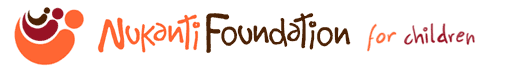 Se Necesitan Médicos Voluntarios en América LatinaAbout Us Nukanti Foundation for Children is a non-profit organization focused on bringing hope and life to marginalized children affected by extreme violence. The children with whom we work are victims of war, poverty, family disintegration and abuse, both verbal and physical. Many of them live and work in the street and have Little Access to formal education, causing recurring substance abuse to escape the misery and hunger that accompanies such lifestyles. We believe that these children and youth have the capacity to change their own lives, and our role is to contribute with this process. The Foundation works with the children in the process of facing their emotional and traumatic problems, helping them transform themselves into responsible people and agents of change in their societies. Our goal is to create an alliance with them, in which they learn the necessary tools for being able to make the best decisions throughout life. Job Description:Nukanti is looking for doctors interested in being volunteers in Colombia for a period of two weeks to a year. Nukanti calls on responsible professionals that want to work for a just and fair community and help people that have been victims of extreme violence. Interested candidates should have a large passion for social work and courageous spirit to face the realities of the needy Colombian communities. Requirements:Medical Professionals: Pediatricians, ophthalmologists, cardiologists, psychiatrists, psychologists, and others. Medical students that need or want to complete practice hours in rural zones. **Spanish fluency not necessary, but definitely a plus**Duration: Two weeks – One year (according to volunteer availability) Locations: Colombia; Eje Cafetero and/or Cazucá (a community near Bogotá)Interested?Please send an email expressing your interest in working with Nukanti, availability and your resume to the following addresses:  elina@nukantifoundation.org  tyler@nukantifoundation.org 